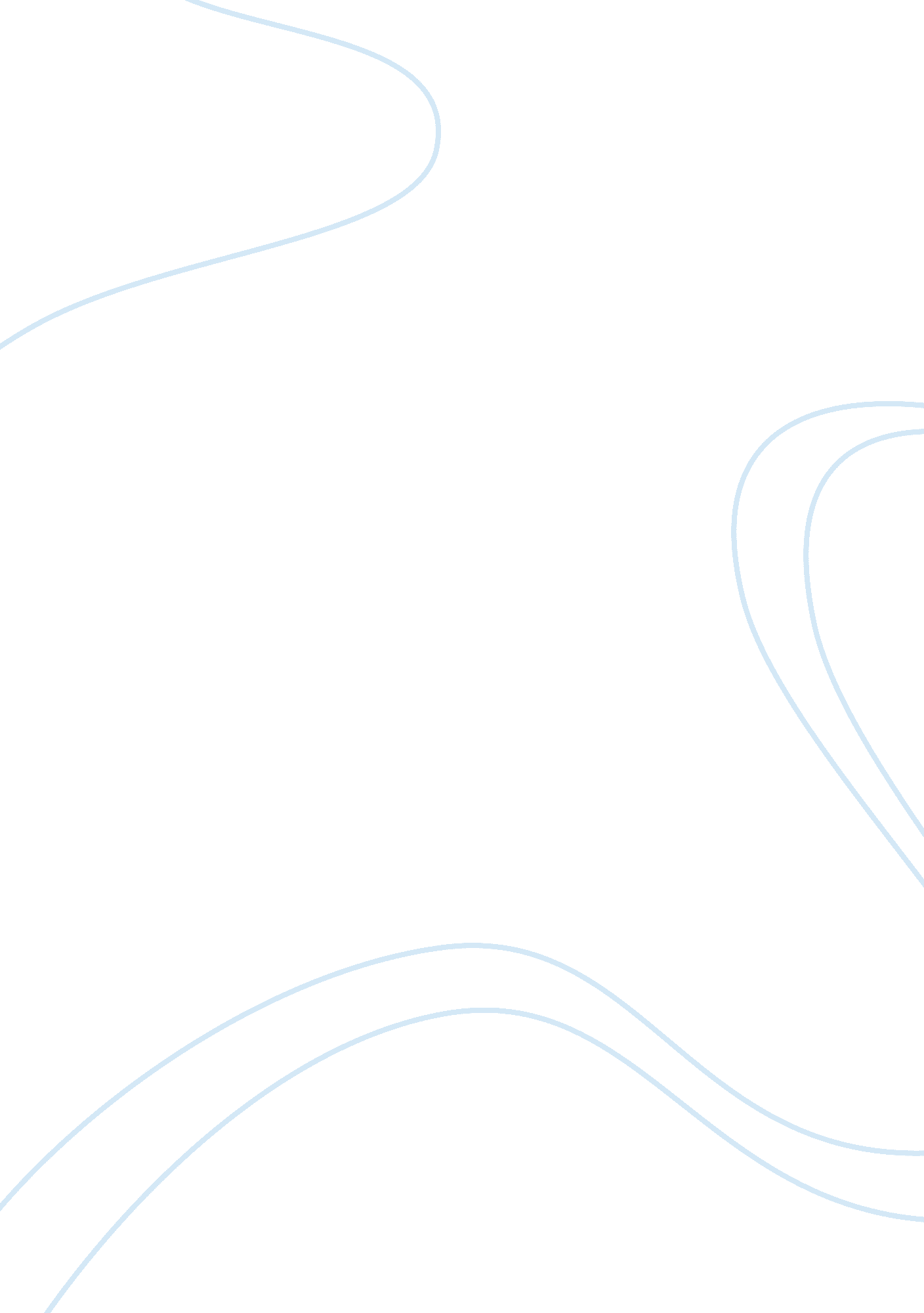 Operations management in practice at impressive burger essayBusiness, Management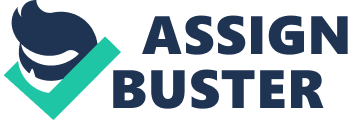 Every organisation wants a good direction and wants to follow a good concern scheme that could assist in pull offing organisational operations, capablenesss and effectivity. For this purpose employees in organisations should maintain their head unfastened to welcome any alteration in the organisation and maintain organisational civilization to do smooth operations that would ensue into enhanced productiveness and profitableness of organisation. The growing and success of organisation is really the success of employees those who devote their accomplishments, cognition and clip to their work and maintain operations smooth and uninterrupted. Operations direction is concerned with efficiency and effectivity of operation to back up organisational strategic ends and aims. It includes design and operations of a system to guarantee smooth good ‘ s production and services. It is fundamentally planning, scheduling and commanding of activities that change natural stuff to complete goods like wood to bed, cotton to cloth etc. this term usually used for fabricating organisations but in many instances it is being widely used for service sector as good. Actually some theories are developed entirely for services. Definitions of operations direction from few beginnings are as follow:“ The on-going activities of designing, reexamining and utilizing the operating system, to accomplish service end products as determined by the organisation for clients ” ( Wright, 1999 ) .“ Management of transition procedure hat transform inputs such as natural stuff, labour and other resources into end products such as finished goods and services ” ( Richard B. Chase ) . Goal of Operations Manager: The end of operations director is to achieve efficiency I, vitamin E, cut downing cost, clip, attempts and other resources and effectivity utilizing assorted techniques and tools like production planning, budgeting, analysis of quantitative informations, stock list control and programming. Productivity is the step of efficiency which is fundamentally the discrepancy between inputs and end products. Productivity is found by spliting entire end product of goods and services in value by entire input of natural stuff, labour rewards, and other resources or operating expenses used in production. Competitive Precedences of Operational Manager: Operationss directors are chiefly concerned to guarantee smooth operations of organisations. Operations direction include following top of the list competitory precedences, Quality: Quality of merchandise or service should hold characteristics like high public presentation, consistent quality and added characteristics. Cost: Cost of operations should be low. Time: Delivery of merchandise must be on clip, processes involve in production and offering services must be fast and speedy. Flexibility: There should be flexibleness in merchandise and service like offer customization of merchandise and alteration in volume of production etc. Production Schemes: There are three types of production schemes. All three schemes are discussed holla, Make to Stock: By utilizing this production scheme house bring forth big volume of standard merchandises to run into demand of peculiar merchandise on footing of their gross revenues prognosis. Assemble to Order: By utilizing this scheme houses produce merchandise as per order of client. Raw stuff is readily available but merely necessitate to be assembled as order range to them. For illustration when a bike is purchased they seller at the topographic point assemble purchased bike. Make to Order: Exploitation this scheme houses produce merchandise as order of client ranges and harmonizing to the customization specification given by the client. For illustration jewelry makers manufacture jewellery on footing of specification given by clients and some eating houses usually fast nutrient eating house make repast as per specification of client. 